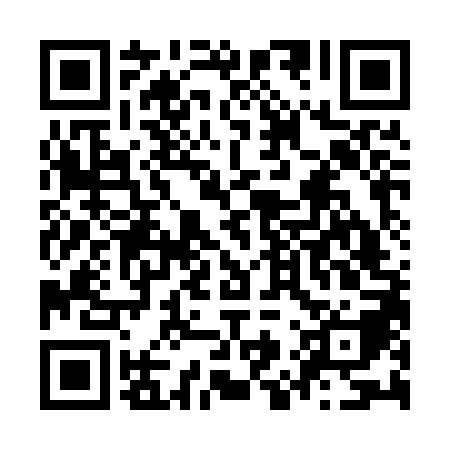 Ramadan times for Raasdorf, AustriaMon 11 Mar 2024 - Wed 10 Apr 2024High Latitude Method: Angle Based RulePrayer Calculation Method: Muslim World LeagueAsar Calculation Method: ShafiPrayer times provided by https://www.salahtimes.comDateDayFajrSuhurSunriseDhuhrAsrIftarMaghribIsha11Mon4:304:306:1412:043:145:545:547:3212Tue4:284:286:1212:033:155:555:557:3313Wed4:264:266:1012:033:165:575:577:3514Thu4:244:246:0812:033:175:585:587:3615Fri4:224:226:0612:033:186:006:007:3816Sat4:204:206:0412:023:196:016:017:4017Sun4:174:176:0212:023:206:036:037:4118Mon4:154:156:0012:023:206:046:047:4319Tue4:134:135:5812:013:216:066:067:4520Wed4:114:115:5612:013:226:076:077:4621Thu4:084:085:5412:013:236:086:087:4822Fri4:064:065:5212:003:246:106:107:5023Sat4:044:045:5012:003:256:116:117:5124Sun4:014:015:4812:003:266:136:137:5325Mon3:593:595:4612:003:266:146:147:5526Tue3:563:565:4411:593:276:166:167:5727Wed3:543:545:4211:593:286:176:177:5828Thu3:523:525:3911:593:296:196:198:0029Fri3:493:495:3711:583:296:206:208:0230Sat3:473:475:3511:583:306:226:228:0431Sun4:444:446:3312:584:317:237:239:051Mon4:424:426:3112:574:327:257:259:072Tue4:394:396:2912:574:327:267:269:093Wed4:374:376:2712:574:337:277:279:114Thu4:354:356:2512:574:347:297:299:135Fri4:324:326:2312:564:357:307:309:156Sat4:294:296:2112:564:357:327:329:177Sun4:274:276:1912:564:367:337:339:198Mon4:244:246:1712:554:377:357:359:209Tue4:224:226:1512:554:377:367:369:2210Wed4:194:196:1312:554:387:387:389:24